FECHA DE LA ÚLTIMA ACTUALIZACIÓN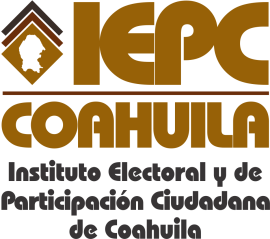 30 DE SEPTIEMBRE  DEL 2015.El Instituto Electoral y de Participación Ciudadana de Coahuila  en el mes de septiembre no registró expedientes clasificados.